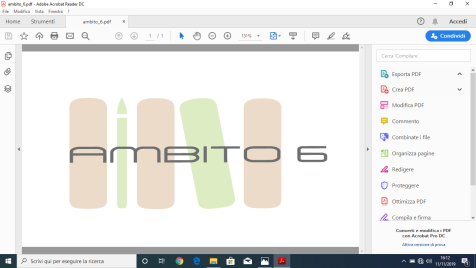 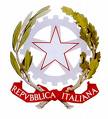 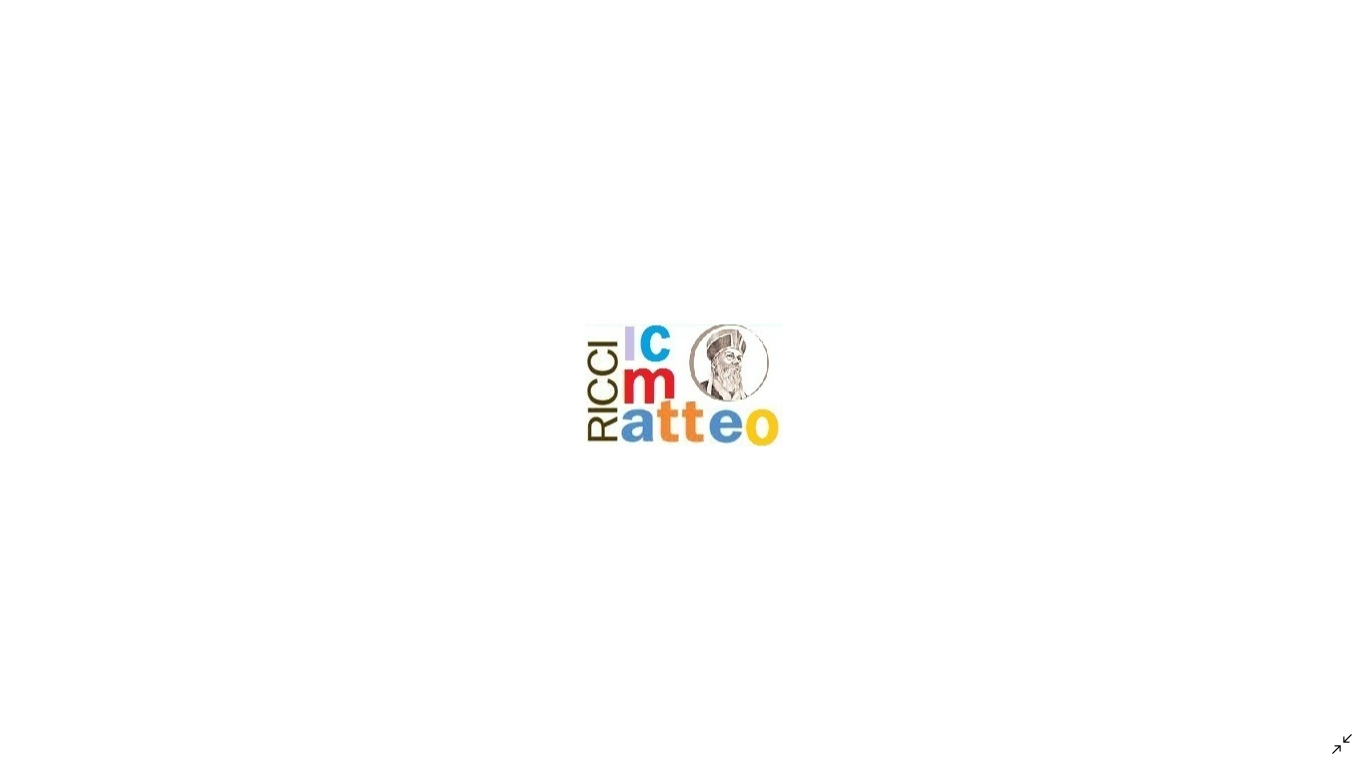   Ministero dell’Istruzione e del Merito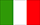 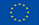 ISTITUTO COMPRENSIVO MATTEO RICCIScuola dell’Infanzia, Scuola primaria, Scuola Secondaria di I gradoVia Cina, 4 – 00144 Roma Distretto 20°-Ambito TerritorialeLazio 6Scuola Polo per la Formazione Ambito6 Tel. 06/5298735 -Fax 06/5293200 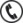 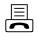 peormic8by00l@istruzione.it - pecrmic8by00l@pec.istruzione.it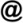 Codice Meccanografico RMIC8BY00L    Sito: www.icmatteoricci.edu.itCodice fiscale 97389090586    CodiceiPAistsc_rmic8by00l Codice Univoco Ufficio UF9SCRMODULO ADESIONE ATTIVITA’ NATATORIA a.s. 2023/2024Al Dirigente scolastico dell’IC Matteo RicciI sottoscritti genitori/tutori _______________________________________________________________________dell’alunno/a frequentante la classe___ sez____, con riferimento alla circ._____del__________________________DICHIARANO DIADERIRE al progetto di “avviamento all’attività natatoria” in orario curricolare per l’a.s. 2023/2024NON ADERIRE al progetto di “avviamento all’attività natatoria” in orario curricolare per l’a.s. 2023/2024Roma, ______________                                                                                           Firma di entrambi i genitori_______________________________________________ ________________________________________________